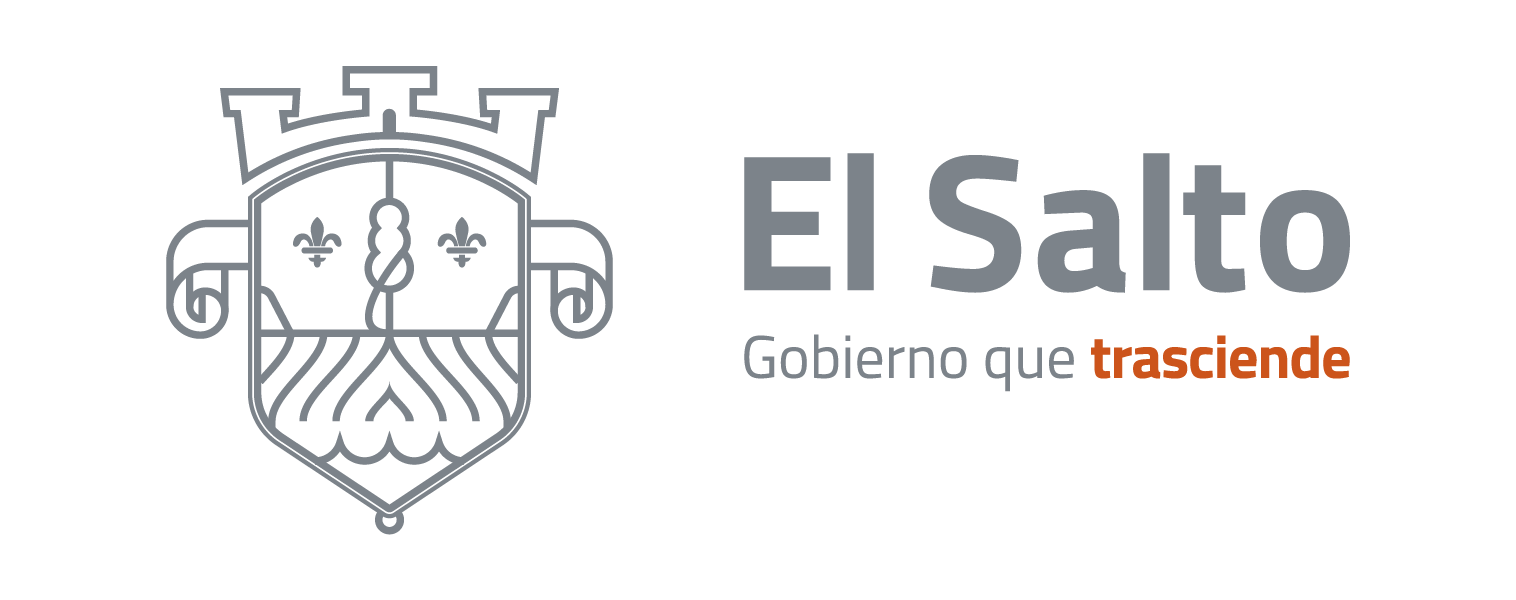 PROGRAMA ANUAL DE TRABAJO DE LA COMISIÓN EDILICIA PERMANENTEDE PLANEACION DEL DESARROLLO MUNICIPAL.PROGRAMA DE LA COMISIÓN EDILICIA PERMANENTE DE “PLANEACION DEL DESARROLLO MUNICIPAL”.MARCO NORMATIVO:Artículo 52 fracción II del Reglamento General del Municipio de El Salto, Jalisco.INTEGRANTES:Presidente: Clemente Espinoza AlvaradoVocal 1: Alma Leticia Ochoa GómezVocal 2: Luis Alberto Gómez Talacón.Vocal 3: María Elena Farías VillafánVocal 4: Blanca Estela Rangel Dávila.OBJETIVO: Que la comisión vigile y atienda las necesidades del municipio en materia de PLANEACIÓN DEL DESARROLLO MUNICIPAL.A través de las direcciones se lleve a cabo un Diagnóstico para conocer las fortalezas y debilidades del ayuntamiento aplicables a la comisión. Contemplando que para un buen desarrollo del tema es importante la disposición y la información de cada una de las áreas que correspondan. Recabar información, organizar, estudiar, analizar, dictaminar y en su momento proponer al pleno del ayuntamiento lo que se haya diagnosticado como necesidad primordial en el municipio;Hacer un análisis y ver la conveniencia de llevar a cabo convenios y comodatos con las diferentes dependencias gubernamentales y particulares con la finalidad de cumplir con las necesidades del municipio referentes a la comisión;PROGRAMA:Se impulsará la creación para la conformación de los comités de la sociedad civil, iniciativa privada y gobierno para que en conjunto realicen la toma de decisiones de obras prioritarias para la sociedad. A si mismo se propondrá instalar un consejo para que se realicen propuestas necesarias para la regulación de los reglamentos y el desarrollo de las obras.A T E N T A M E N T E________________________________________C. CLEMENTE ESPINOZA ALVARADO.PRESIDENTE DE LA COMISIÓN EDILICIAPERMANENTE DE PLANEACIÓN Y DESARROLLO MUNICIPAL